Publicado en  el 13/02/2014 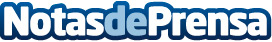 Un estudiante de la Escuela de Ingeniería de Terrassa gana un concurso de diseño para el futuro SEAT IbizaUn jurado compuesto por el equipo de diseño de SEAT y por miembros de la redacción de Auto Bild concedido el primer premio del concurso ‘Diseña tu SEAT’ a Jan Freixa, estudiante del grado en Ingeniería de Diseño Industrial y Desarrollo del Producto en la Escuela de Ingeniería de Terrassa (EET) de la UPC. Datos de contacto:UPC SchoolNota de prensa publicada en: https://www.notasdeprensa.es/un-estudiante-de-la-escuela-de-ingenieria-de_1 Categorias: Premios Otros Servicios http://www.notasdeprensa.es